Уведомление о проведении общественного обсуждения Администрация Гаврилов-Ямского муниципального района уведомляет о начале проведения общественного обсуждения по проекту постановления об утверждении муниципальной программы «Обеспечение общественного порядка и противодействие преступности на территории Гаврилов-Ямского муниципального района» на 2022 - 2024 годы.Разработчиком проекта документа является отдел по мобилизационной подготовке, гражданской обороне и чрезвычайным ситуациям Администрации Гаврилов-Ямского муниципального района. Проект постановления об утверждении муниципальной программы разработан в соответствие с Бюджетным кодексом Российской Федерации, постановлением Администрации Гаврилов-Ямского муниципального района от 07.09.2021 № 751 «Об утверждении Порядка разработки, реализации и оценки эффективности муниципальных программ Гаврилов-Ямского муниципального района». Целью разработки муниципальной программы является реализация государственных и муниципальных полномочий в сфере обеспечения общественного порядка и противодействия преступности на территории Гаврилов-Ямского муниципального района, создание условий для обеспечения общественного порядка и противодействие преступности, терроризму и экстремизму на территории Гаврилов-Ямского муниципального района.Проведение общественного обсуждения, в течение которого принимаются замечания и предложения по проекту документа стратегического планирования с 26 ноября по 10 декабря 2021 года.Замечания и предложения необходимо направлять на электронную почту: gy-gochss1@adm.yar.ru, тел. 8(48534) 2-18-51. 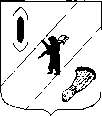 АДМИНИСТРАЦИЯ  ГАВРИЛОВ-ЯМСКОГОМУНИЦИПАЛЬНОГО РАЙОНАПОСТАНОВЛЕНИЕОб утверждении муниципальной программы «Обеспечение общественного порядка и противодействие преступности на территории Гаврилов-Ямского муниципального района» на 2022 - 2024 годыВ соответствии с Бюджетным кодексом Российской Федерации, Федеральным законом от 6 октября 2003 года № 131-ФЗ «Об общих принципах организации местного самоуправления в Российской Федерации», постановлением Администрации Гаврилов-Ямского муниципального района от 07.09.2021 № 751 «Об утверждении Порядка разработки, реализации и оценки эффективности муниципальных программ Гаврилов-Ямского муниципального района», статьей 26 Устава Гаврилов-Ямского муниципального района Ярославской области,АДМИНИСТРАЦИЯ МУНИЦИПАЛЬНОГО РАЙОНА ПОСТАНОВЛЯЕТ:1. Утвердить муниципальную программу «Обеспечение общественного порядка и противодействие преступности на территории Гаврилов-Ямского муниципального района» на 2022 -2024 годы (Приложение).2. Контроль за исполнением постановления возложить на первого заместителя Главы Администрации муниципального района Забаева А.А.3. Постановление опубликовать в районной массовой газете «Гаврилов-Ямский вестник» и разместить на официальном сайте Администрации муниципального района.4. Постановление вступает в силу с 01.01.2022 года (момента официального опубликования).Глава Администрациимуниципального района						       А.А. КомаровСОГЛАСОВАНО:Заместитель Главы Администрациимуниципального района                                                                            А.А. Забаев«_____» __________2021Заместитель Главы Администрациимуниципального района – Начальник управления финансов                                                             Е. В. Баранова«_____» __________2021Заместитель Главы Администрациимуниципального района                                                                             В.Н. Шабарова«_____» __________2021И.о. руководителя аппарата						Е.В. Макаревич«_____» __________2021Начальник юридического отдела					             Е.В. Макаревич«_____» __________2021Начальник отдела по мобилизационной подготовке, гражданской обороне и чрезвычайным ситуациям                                                                          А.Ю. Дьячков«_____» __________2021Направить:	в дело – 2		Управление финансов      – 1		Управление образования – 1		Управление культуры      – 1		Управление ЖКХ             – 1		Отдел экономики             – 1		Юридический отдел	        – 1		Отдел по МП, ГО и ЧС    – 1							Приложениек постановлению Администрациимуниципального районаот ________________ № _________Муниципальная программа«Обеспечение общественного порядка и противодействие преступностина территории Гаврилов-Ямского муниципального района»на 2022-2024 годыПаспорт муниципальной программы*ожидаемое финансированиеI. Общая характеристика сферы реализации МуниципальнойпрограммыСтратегией национальной безопасности Российской Федерации, утвержденной Указом Президента Российской Федерации от 02.07.2021 № 400 «О Стратегии национальной безопасности Российской Федерации», государственная и общественная безопасность определяется в качестве одного из стратегических национальных приоритетов. Поддержание правопорядка в Гаврилов-Ямском районе в современных условиях во многом зависит от эффективности взаимодействия органов местного самоуправления и правоохранительных органов по профилактике правонарушений. Уровень правопорядка в районе влияет на формирование оценки гражданами деятельности не только правоохранительных органов, но и органов местного самоуправления муниципального района. В целях обеспечения охраны общественного порядка и общественной безопасности на территории Гаврилов-Ямского муниципального района с 2006 года реализуется комплекс мероприятий, которые включают в себя как меры общего профилактического характера, так и меры профилактики безнадзорности, правонарушений, защиты прав несовершеннолетних, мероприятия в сфере безопасности дорожного движения, а также меры по профилактике экстремизма и терроризма. Формирование единой государственной системы профилактики преступлений и иных правонарушений занимает одно из ключевых мест в числе национальных приоритетов современной России. Реализация муниципальной программы вызвана необходимостью дальнейшего развития сложившейся на территории Гаврилов-Ямского муниципального района системы предупреждения и профилактики правонарушений, поиска новых форм и методов взаимодействия правоохранительных органов и органов местного самоуправления в условиях изменения законодательства Российской Федерации.Одной из важных социально-экономических задач, как в целом в Ярославской области, так и в Гаврилов-Ямском муниципальном районе, является безопасность дорожного движения. Аварийность за последние годы приобрела особую остроту в связи с несоответствием дорожно-транспортной инфраструктуры потребностям общества и государства в безопасном дорожном движении, недостаточной эффективностью функционирования системы обеспечения безопасности дорожного движения и крайне низкой дисциплиной участников дорожного движения. Дорожно-транспортная аварийность наносит огромный материальный и моральный ущерб обществу и гражданам. Дорожно-транспортный травматизм приводит к исключению из сферы производства людей трудоспособного возраста, гибнут и становятся инвалидами дети. 	Основным фактором, обостряющим проблему профилактики правонарушений, является необходимость снижения уровня преступности на территории муниципального района.Уровень преступности в целом остаётся высоким. В профилактической работе в должной мере не удалось задействовать потенциал наиболее активной части населения и обеспечить им необходимое взаимодействие с органами внутренних дел. Требует дальнейшего развития система реабилитации и адаптации лиц, освобожденных из мест лишения свободы. На состоянии правопорядка в общественных местах и на улицах населённых пунктов района отрицательно сказывается недостаточное внедрение технических средств контроля, в том числе систем видеонаблюдения. Создание многоуровневой системы профилактики правонарушений позволит решить насущные проблемы (задачи), стоящие перед органами внутренних дел и органами местного самоуправления, в том числе снизить уровень правонарушений и преступлений, совершаемых на территории Гаврилов-Ямского муниципального района. В районе функционирует система муниципальных и государственных учреждений, комплексно решающих вопросы профилактики безнадзорности, правонарушений несовершеннолетних и семейного неблагополучия, которыми внедряются в работу новые инновационные технологии работы с несовершеннолетними и семьями. Однако проблемы в сфере детского неблагополучия окончательно не решены. В настоящее время в районе сохраняется подростковая преступность. Основные виды преступлений, совершаемых несовершеннолетними, это кражи чужого имущества, угоны автотранспорта, нанесение побоев. Также совершаются преступления в группах, в общественных местах и на улице. Эффективно бороться с обозначенными проблемами в районе можно только комплексно, используя для этого весь арсенал воспитательных, профилактических и правоохранительных мер.В настоящее время противодействие терроризму и экстремизму приобретает во многом определяющее значение не только для органов государственной власти, но и для органов местного самоуправления. Именно на муниципальном уровне возникают и развиваются отношения с представителями различных, в том числе, национально-культурных сообществ. Здесь решаются вопросы строительства культовых зданий (храмов, мечетей и синагог), обеспечиваются дошкольное и школьное образование, организуются и проводятся досуговые и массовые мероприятия. На этом уровне обеспечиваются условия для непосредственной деятельности средств массовой информации, правозащитных и профсоюзных организаций, политических партий, иных институтов гражданского общества.Современные проблемы обеспечения охраны общественного порядка и общественной безопасности личности имеют комплексный, многогранный характер, поэтому их можно решить только с применением программного метода. Повышение уровня правопорядка в свою очередь будет способствовать социально экономическому развитию муниципального района и повышению его инвестиционной привлекательности.II. Приоритеты государственной политики в сфере реализацииМуниципальной программы и ожидаемые конечные результаты еереализацииПриоритетными направлениями государственной политики в сфере реализации муниципальной программы являются: - развитие системы комплексной безопасности граждан; - развитие системы общей профилактики правонарушений, а также профилактики экстремизма и терроризма на территории муниципального района; - снижение уровня преступности; - снижение смертности и травматизма в результате ДТП; - развитие системы антинаркотической пропаганды. Ожидаемыми результатами муниципальной политики в сфере обеспечения общественного порядка и противодействия преступности на территории муниципального района являются:- увеличение количества мероприятий в муниципальном районе профилактической направленности с целью предотвращения вовлечения молодежи в употребление наркотиков до 16;- снижение уровня зарегистрированных преступлений и правонарушений к 2021 году до 98,5%;- снижение числа погибших в ДТП (на 10 тыс. жителей) к уровню 2021 году до 97%;- увеличение количества проведенных мероприятий в муниципальном районе по профилактике экстремизма и терроризма среди молодежи до 13.III. Обобщенная характеристика мер государственного (муниципального) регулирования в рамках Муниципальной программыМуниципальная программа базируется на положениях:- Федерального закона от 10.12.1995 №196-ФЗ "О безопасности дорожного движения";- Федерального закона от 24.06.1999 № 120-ФЗ "Об основах системы профилактики безнадзорности и правонарушений несовершеннолетних";- Федерального закона от 06.10.2003 3 131-ФЗ «Об общих принципах организации местного самоуправления в Российской Федерации»;- Федерального закона от 06.03.2006 № 35-ФЗ «О противодействии терроризму»;- Федерального закона от 07.02.2011 № 3-ФЗ «О полиции»;- Федерального закона от 02.04.2014  № 44-ФЗ «Об участии граждан в охране общественного порядка»;- Федерального закона от 23.06.2016 № 182-ФЗ "Об основах системы профилактики правонарушений в Российской Федерации";- Указа Президента Российской Федерации от 19.12.2012  №1666 «О Стратегии государственной национальной политики Российской Федерации на период  до 2025 года»;- Постановления Правительства Российской Федерации от 03.10.2013 № 864 "О федеральной целевой программе "Повышение безопасности дорожного движения в 2013 - 2020 годах";- «Концепции противодействия терроризму в Российской Федерации», утвержденной Президентом Российской Федерации 05.10.2009 г.;- «Концепции общественной безопасности в Российской Федерации», утвержденной 14.11.2013г. Президентом Российской Федерации;- постановления Правительства Российской Федерации от 30.12.2016 № 1564 "О проведении субъектами профилактики правонарушений мониторинга в сфере профилактики правонарушений в Российской Федерации" (вместе с "Правилами проведения субъектами профилактики правонарушений мониторинга в сфере профилактики правонарушений");- закона ЯО от 05.05.2006 3 20-з "О профилактике правонарушений в Ярославской области";IV. Механизм реализации Муниципальной программыМеханизм реализации муниципальной программы предусматривает использование комплекса организационных и экономических мероприятий, необходимых для достижения цели и решения задач муниципальной программы. Ответственным исполнителем муниципальной программы на 2022 – 2024 годы является отдел по мобилизационной подготовке, гражданской обороне и чрезвычайным ситуациям Администрации муниципального района. Ответственными исполнителями муниципальных целевых программ являются:МЦП «Комплексные меры противодействия злоупотреблению наркотиками и их незаконному обороту в Гаврилов-Ямском муниципальном районе» - Управление культуры, туризма, спорта и молодёжной политики Администрации муниципального района;МЦП «Повышение безопасности дорожного движения в Гаврилов-Ямском муниципальном районе» - Управление ЖКХ, капитального строительства и природопользования Администрации муниципального района;МЦП «Профилактика правонарушений в Гаврилов-Ямском муниципальном районе» - Управление культуры, туризма, спорта и молодёжной политики Администрации муниципального района;МЦП «Профилактика терроризма и экстремизма в Гаврилов-Ямском муниципальном районе» - отдел по мобилизационной подготовке, гражданской обороне и чрезвычайным ситуациям Администрации муниципального района.Исполнители мероприятий подпрограмм:Управление образования Администрации муниципального района;Управление культуры, туризма, спорта и молодёжной политики Администрации муниципального района;Управление жилищно-коммунального хозяйства, капитального строительства и природопользования Администрации муниципального района;ОМВД России по Гаврилов – Ямскому району;МУ «Молодежный центр»;Отдел по делам несовершеннолетних и защите их прав Администрации Гаврилов-Ямского муниципального района;ГУЗ ЯО «Гаврилов-Ямская ЦРБ»;Редакция районной газеты "Гаврилов-Ямский вестник" и местного телевещания;Отдел сельского хозяйства Администрации Гаврилов-Ямского муниципального района. Участники мероприятий подпрограмм:- отдел сельского хозяйства Администрации муниципального района;- Управление культуры, туризма, спорта и молодёжной политики Администрации муниципального района;- Управление жилищно-коммунального хозяйства, капитального строительства и природопользования Администрации муниципального района;- ОМВД России по Гаврилов-Ямскому району;- ОГИБДД ОМВД России по Гаврилов-Ямскому району- ГУЗ ЯО Гаврилов-Ямская ЦРБ;- Редакция районной газеты "Гаврилов-Ямский вестник" и местного телевещания;- отдел по делам несовершеннолетних  и защите их прав Администрации муниципального  района;- Управления образования Администрации муниципального района;- МУ «Молодежный центр»;- Образовательные учреждения;- СПО муниципального района.Мероприятия подпрограмм реализуются ответственными исполнителями в рамках компетенции. Общее руководство реализацией муниципальной программы, муниципальных целевых программ осуществляет куратор муниципальной программы – первый заместитель Главы Администрации муниципального района. Координацию, а также контроль за ходом реализации муниципальной программы, муниципальных целевых программ осуществляет ответственный исполнитель муниципальной программы. Финансовый контроль за использованием средств муниципального бюджета осуществляется финансовыми органами. Исполнители мероприятий муниципальных целевых программ в установленные сроки представляют информацию об исполнении мероприятий ответственному исполнителю муниципальной программы, а также при необходимости выступают инициаторами корректировки мероприятий муниципальных целевых программ, источников и объемов их финансирования (с учетом результатов оценки эффективности муниципальной программы). Ответственный исполнитель муниципальной программы: - несет ответственность за своевременную и качественную разработку и реализацию муниципальной программы, мероприятий муниципальных целевых программ, обеспечивает эффективное использование средств, выделяемых на их реализацию; - разрабатывает проекты нормативных правовых актов по реализации муниципальной программы;- участвует в организации финансирования муниципальной программы, муниципальных целевых программ, по которым наделен полномочиями главного распорядителя бюджетных средств; - в соответствии с установленным порядком разрабатывает предложения по внесению изменений в муниципальную программу, муниципальные целевые программы, в том числе в части содержания, назначения исполнителей муниципальной программы, назначения исполнителей мероприятий муниципальных целевых программ, определения объемов и источников финансирования муниципальной программы, муниципальных целевых программ); - осуществляет организацию информационной и разъяснительной работы, направленной на освещение цели и задач муниципальной программы, муниципальных целевых программ; - обобщает и анализирует ход реализации муниципальной программы, мероприятий муниципальных целевых программ, использование бюджетных средств; - ежегодно представляет в отдел экономики, предпринимательской деятельности и инвестиций отчет о реализации муниципальной программы в соответствии с постановлением Администрации муниципального района от 07.09.2021 № 751 «Об утверждении Порядка разработки, реализации и оценки эффективности муниципальных программ Гаврилов-Ямского муниципального района»; - размещает на официальном сайте Администрации Гаврилов-Ямского муниципального района в информационно-телекоммуникационной сети «Интернет» информацию о ходе и результатах реализации муниципальной программы. Исполнители муниципальной программы (муниципальных целевых программ): - обеспечивают реализацию задач подпрограмм; - представляют ответственному исполнителю муниципальной программы (муниципальных целевых программ) предложения по внесению изменений в муниципальную программу (муниципальные целевые программы); - осуществляют координацию деятельности участников мероприятий муниципальных целевых программ по контролируемым ими направлениям; - несут ответственность за эффективное использование средств, выделяемых на реализацию муниципальных целевых программ; - осуществляют организацию информационной и разъяснительной работы, направленной на освещение целей и задач муниципальных целевых программ; - обобщают и анализируют ход реализации мероприятий муниципальных целевых программ, использование бюджетных средств. Участники муниципальной программы (муниципальных целевых программ): - несут ответственность за своевременную и качественную реализацию мероприятий муниципальных целевых программ; - представляют ответственному исполнителю муниципальной программы (муниципальных целевых программ) информацию о реализации мероприятий муниципальных целевых программ, отчеты о ходе их реализации и финансировании, аналитические сведения о реализации мероприятий муниципальных целевых программ; - осуществляют закупки товаров (выполнение работ, оказание услуг), необходимых для реализации мероприятий подпрограмм, на основе государственных контрактов на поставку товаров, выполнение работ, оказание услуг для государственных нужд в соответствии с Федеральным законом от 5 апреля 2013 года № 44-ФЗ «О контрактной системе в сфере закупок товаров, работ, услуг для обеспечения государственных и муниципальных нужд». Финансирование муниципальной программы осуществляется за счет средств местного бюджета в объемах, определенных системой программных мероприятий, путем выделения целевых бюджетных ассигнований исполнителям, участникам мероприятий подпрограмм. V. Цель (цели), задачи и целевые показателиМуниципальной программы1. Цель (цели) и задачи Муниципальной программы:Создание условий для обеспечения общественного порядка и противодействие преступности, терроризму и экстремизму на территории Гаврилов-Ямского муниципального района.Задачи Муниципальной программы:- развитие системы профилактики немедицинского потребления наркотиков;- развитие и обеспечение функционирования системы комплексного обеспечения общественного порядка и общественной безопасности, общей профилактики правонарушений;- формирование безопасного поведения участников дорожного движения, в т. ч. предупреждение детского дорожно-транспортного травматизма;- проведение мероприятий по профилактике экстремизма и терроризма;2. Целевые показатели Муниципальной программы:3. Ресурсное обеспечение Муниципальной программы: Приложение 1к муниципальной программеМуниципальная целевая программа«Комплексные меры противодействия злоупотреблению наркотиками и их незаконному обороту в Гаврилов-Ямском муниципальном районе» на 2022 – 2024 годы» Паспорт муниципальной целевой программыПриложение 2к муниципальной программеМуниципальная целевая программа«Повышение безопасности дорожного движения в Гаврилов-Ямском муниципальном районе» на 2022-2024годыПаспорт муниципальной целевой программы*Ожидаемое финансированиеЗадачи и мероприятия муниципальной целевой программы  Список принятых сокращений:	УЖКХКСиП – Управление жилищно-коммунального хозяйства, капитального строительства и природопользованияПриложение 3к муниципальной программеМуниципальная целевая программа«Профилактика правонарушений на территории Гаврилов-Ямского муниципального района на 2022-2024 годы»Паспорт муниципальной целевой программыЗадачи муниципальной целевой программыПриложение 4к муниципальной программеМуниципальная целевая программа 
«Профилактика терроризма и экстремизма 
в Гаврилов-Ямском муниципальном районе»
на 2022-2024 годыПАСПОРТ МУНИЦИПАЛЬНОЙ ЦЕЛЕВОЙ ПРОГРАММЫЗадачи муниципальной целевой программыОтветственный исполнитель муниципальной программыОтдел по мобилизационной подготовке, гражданской обороне и чрезвычайным ситуациям Администрации Гаврилов-Ямского муниципального района, контактное лицо – начальник отдела Дьячков А.Ю., тел.2-18-51Куратор муниципальной программыПервый заместитель Главы Администрации Гаврилов-Ямского муниципального района Забаев А.А.Ответственные исполнители подпрограмм Муниципальной программыУправление культуры, туризма, спорта и молодежной политикиУправление ЖКХ, капитального строительства и природопользованияОтдел по мобилизационной подготовке, гражданской обороне и чрезвычайным ситуациямСроки реализации муниципальной программы2022 - 2024 годыЦель муниципальной программыСоздание условий для обеспечения общественного порядка и противодействие преступности, терроризму и экстремизму на территории Гаврилов-Ямского муниципального районаПеречень подпрограмм Муниципальной программы1.МЦП «Комплексные меры противодействия злоупотреблению наркотиками и их незаконному обороту в Гаврилов-Ямском муниципальном районе» 2.МЦП «Повышение безопасности дорожного движения в Гаврилов-Ямском муниципальном районе»3.МЦП «Профилактика правонарушений в Гаврилов-Ямском муниципальном районе»4.МЦП «Профилактика терроризма и экстремизма в Гаврилов-Ямском муниципальном районе»Объемы и источники финансирования Муниципальной программывсего по Муниципальной программе695 000,0 руб.*, из них:- средства бюджета муниципального района <*>:2022 год* - 155 000,0 руб.;2023 год* - 265 000,0 руб.;2024 год* - 275 000,0 руб.;Плановые объемы финансирования подпрограмм Муниципальной программы по годам реализации- муниципальная целевая программа «Комплексные меры противодействия злоупотреблению наркотиками и их незаконному обороту в Гаврилов-Ямском муниципальном районе»:всего 165 000,0 руб., из них:- средства бюджета муниципального района <*>:2022 год* - 50 000,0 руб.;2023 год* - 55 000,0 руб.;2024 год* - 60 000,0 руб.;- муниципальная целевая программа «Повышение безопасности дорожного движения в Гаврилов-Ямском муниципальном районе»:всего 350 000,0 руб., из них:- средства бюджета муниципального района <*>:2022 год* – 50 000,0 руб.;2023 год* – 150 000,0 руб.;2024 год* – 150 000,0 руб.;- муниципальная целевая программа «Профилактика правонарушений в Гаврилов-Ямском муниципальном районе»:всего 165 000,0 млн. руб., из них:- средства бюджета муниципального района<*>:2022 год* - 50 000,0 руб.;2023 год* - 55 000,0 руб.;2024 год* - 60 000,0 руб.;- муниципальная целевая программа «Профилактика терроризма и экстремизма в Гаврилов-Ямском муниципальном районе»:всего 15 000,0 руб., из них:- средства бюджета муниципального района <*>:2022 год* - 5 000,0 руб.;2023 год* - 5 000,0 руб.;2024 год* - 5 000,0 руб.Конечные результаты Муниципальной программыУвеличение количества мероприятий в муниципальном районе профилактической направленности с целью предотвращения вовлечения молодежи в употребление наркотиков до 16Снижение уровня зарегистрированных преступлений и правонарушений к 2021 году до 98,5%Снижение числа погибших в ДТП (на 10 тыс. жителей) к уровню 2021 году до 97%Увеличение количества проведенных мероприятий в муниципальном районе по профилактике экстремизма и терроризма среди молодежи до 13Электронный адрес размещения Муниципальной программы в информационно-телекоммуникационной сети «Интернет»http://gavyam.ru/about/defence/mcp.php№п/пНаименование показателяЕдиница измеренияПлановое значение показателяПлановое значение показателяПлановое значение показателяПлановое значение показателя№п/пНаименование показателяЕдиница измерениябазовое, 2021 год2022 год2023 год2024 год12345671. Муниципальная программа «Обеспечение общественного порядка и противодействие преступности на территории Гаврилов-Ямского муниципального района» 1. Муниципальная программа «Обеспечение общественного порядка и противодействие преступности на территории Гаврилов-Ямского муниципального района» 1. Муниципальная программа «Обеспечение общественного порядка и противодействие преступности на территории Гаврилов-Ямского муниципального района» 1. Муниципальная программа «Обеспечение общественного порядка и противодействие преступности на территории Гаврилов-Ямского муниципального района» 1. Муниципальная программа «Обеспечение общественного порядка и противодействие преступности на территории Гаврилов-Ямского муниципального района» 1. Муниципальная программа «Обеспечение общественного порядка и противодействие преступности на территории Гаврилов-Ямского муниципального района» 1. Муниципальная программа «Обеспечение общественного порядка и противодействие преступности на территории Гаврилов-Ямского муниципального района» 1.1.Количество мероприятий в муниципальном районе профилактической направленности с целью предотвращения вовлечения молодежи в употребление наркотиковшт.151616161.2.Уровень зарегистрированных преступлений и правонарушений к 2021 годупроценты10099,59998,51.3.Снижение числа погибших в ДТП (на 10 тыс. жителей) к уровню 2021 годупроценты1009998971.4.Количество проведенных мероприятий в муниципальном районе по профилактике экстремизма и терроризма среди молодежишт.101112132. Муниципальная целевая программа «Комплексные меры противодействия злоупотреблению наркотиками и их незаконному обороту в Гаврилов-Ямском муниципальном районе»2. Муниципальная целевая программа «Комплексные меры противодействия злоупотреблению наркотиками и их незаконному обороту в Гаврилов-Ямском муниципальном районе»2. Муниципальная целевая программа «Комплексные меры противодействия злоупотреблению наркотиками и их незаконному обороту в Гаврилов-Ямском муниципальном районе»2. Муниципальная целевая программа «Комплексные меры противодействия злоупотреблению наркотиками и их незаконному обороту в Гаврилов-Ямском муниципальном районе»2. Муниципальная целевая программа «Комплексные меры противодействия злоупотреблению наркотиками и их незаконному обороту в Гаврилов-Ямском муниципальном районе»2. Муниципальная целевая программа «Комплексные меры противодействия злоупотреблению наркотиками и их незаконному обороту в Гаврилов-Ямском муниципальном районе»2. Муниципальная целевая программа «Комплексные меры противодействия злоупотреблению наркотиками и их незаконному обороту в Гаврилов-Ямском муниципальном районе»2.1.Социально – психологическое тестирование обучающихся в общеобразовательных организациях и учреждениях среднего профессионального образованияПроцент от учащихся (в возрасте с 13 лет)828283832.2.Правонарушения в сфере НОНслучаев на 10 тыс. населения2,62,62,62,53. Муниципальная целевая программа «Повышение безопасности дорожного движения в Гаврилов-Ямском муниципальном районе»3. Муниципальная целевая программа «Повышение безопасности дорожного движения в Гаврилов-Ямском муниципальном районе»3. Муниципальная целевая программа «Повышение безопасности дорожного движения в Гаврилов-Ямском муниципальном районе»3. Муниципальная целевая программа «Повышение безопасности дорожного движения в Гаврилов-Ямском муниципальном районе»3. Муниципальная целевая программа «Повышение безопасности дорожного движения в Гаврилов-Ямском муниципальном районе»3. Муниципальная целевая программа «Повышение безопасности дорожного движения в Гаврилов-Ямском муниципальном районе»3. Муниципальная целевая программа «Повышение безопасности дорожного движения в Гаврилов-Ямском муниципальном районе»3.1Количество проведенных мероприятий, направленных на формирование безопасного поведения участников дорожного движения, в том числе на предупреждение детского дорожно-транспортного травматизма, уменьшение смертности от ДТП в годшт.56783.2.Количество публикаций по безопасности дорожного движения в районе на официальном сайте Администрации Гаврилов-Ямского муниципального района, в районной массовой газете «Гаврилов-Ямский вестник» в годшт.404042443.3.Количество тиражей наглядной агитации по безопасности дорожного движения в годед.22224. Муниципальная целевая программа «Профилактика правонарушений в Гаврилов-Ямском муниципальном районе»4. Муниципальная целевая программа «Профилактика правонарушений в Гаврилов-Ямском муниципальном районе»4. Муниципальная целевая программа «Профилактика правонарушений в Гаврилов-Ямском муниципальном районе»4. Муниципальная целевая программа «Профилактика правонарушений в Гаврилов-Ямском муниципальном районе»4. Муниципальная целевая программа «Профилактика правонарушений в Гаврилов-Ямском муниципальном районе»4. Муниципальная целевая программа «Профилактика правонарушений в Гаврилов-Ямском муниципальном районе»4. Муниципальная целевая программа «Профилактика правонарушений в Гаврилов-Ямском муниципальном районе»4.1.Количество зарегистрированных преступленийед.3203193183175. Муниципальная целевая программа «Профилактика терроризма и экстремизма в Гаврилов-Ямском муниципальном районе»5. Муниципальная целевая программа «Профилактика терроризма и экстремизма в Гаврилов-Ямском муниципальном районе»5. Муниципальная целевая программа «Профилактика терроризма и экстремизма в Гаврилов-Ямском муниципальном районе»5. Муниципальная целевая программа «Профилактика терроризма и экстремизма в Гаврилов-Ямском муниципальном районе»5. Муниципальная целевая программа «Профилактика терроризма и экстремизма в Гаврилов-Ямском муниципальном районе»5. Муниципальная целевая программа «Профилактика терроризма и экстремизма в Гаврилов-Ямском муниципальном районе»5. Муниципальная целевая программа «Профилактика терроризма и экстремизма в Гаврилов-Ямском муниципальном районе»5.1.1. Количество проведенных в муниципальном образовании мероприятий по профилактике терроризма и экстремизма (не менее)шт.1501501501505.2.2. Количество специалистов, прошедших обучение по вопросам профилактики экстремизмачел.2222№п/пИсточник финансированияВсего*Оценка расходов (руб.), в том числе по годам реализацииОценка расходов (руб.), в том числе по годам реализацииОценка расходов (руб.), в том числе по годам реализации№п/пИсточник финансированияВсего*2022 год*2023 год*2024 год*Муниципальная целевая программа «Комплексные меры противодействия злоупотреблению наркотиками и их незаконному обороту в Гаврилов-Ямском муниципальном районе»Муниципальная целевая программа «Комплексные меры противодействия злоупотреблению наркотиками и их незаконному обороту в Гаврилов-Ямском муниципальном районе»Муниципальная целевая программа «Комплексные меры противодействия злоупотреблению наркотиками и их незаконному обороту в Гаврилов-Ямском муниципальном районе»Муниципальная целевая программа «Комплексные меры противодействия злоупотреблению наркотиками и их незаконному обороту в Гаврилов-Ямском муниципальном районе»Муниципальная целевая программа «Комплексные меры противодействия злоупотреблению наркотиками и их незаконному обороту в Гаврилов-Ямском муниципальном районе»Муниципальная целевая программа «Комплексные меры противодействия злоупотреблению наркотиками и их незаконному обороту в Гаврилов-Ямском муниципальном районе»1.1.Предусмотрено решением Собрания представителей муниципального района о бюджете:1.1.-средства бюджета муниципального района165 000,0050 000,0055 000,0060 000,00Муниципальная целевая программа «Повышение безопасности дорожного движения в Гаврилов-Ямском муниципальном районе»Муниципальная целевая программа «Повышение безопасности дорожного движения в Гаврилов-Ямском муниципальном районе»Муниципальная целевая программа «Повышение безопасности дорожного движения в Гаврилов-Ямском муниципальном районе»Муниципальная целевая программа «Повышение безопасности дорожного движения в Гаврилов-Ямском муниципальном районе»Муниципальная целевая программа «Повышение безопасности дорожного движения в Гаврилов-Ямском муниципальном районе»Муниципальная целевая программа «Повышение безопасности дорожного движения в Гаврилов-Ямском муниципальном районе»1.2.Предусмотрено решением Собрания представителей муниципального района о бюджете:1.2.-средства бюджета муниципального района350 000,0050 000,00150 000,00150 000,00Муниципальная целевая программа «Профилактика правонарушений в Гаврилов-Ямском муниципальном районе»Муниципальная целевая программа «Профилактика правонарушений в Гаврилов-Ямском муниципальном районе»Муниципальная целевая программа «Профилактика правонарушений в Гаврилов-Ямском муниципальном районе»Муниципальная целевая программа «Профилактика правонарушений в Гаврилов-Ямском муниципальном районе»Муниципальная целевая программа «Профилактика правонарушений в Гаврилов-Ямском муниципальном районе»Муниципальная целевая программа «Профилактика правонарушений в Гаврилов-Ямском муниципальном районе»1.3.Предусмотрено решением Собрания представителей муниципального района о бюджете:1.3.-средства бюджета муниципального района165 000,0050 000,0055 000,0060 000,00Муниципальная целевая программа «Профилактика терроризма и экстремизма в Гаврилов-Ямском муниципальном районе»Муниципальная целевая программа «Профилактика терроризма и экстремизма в Гаврилов-Ямском муниципальном районе»Муниципальная целевая программа «Профилактика терроризма и экстремизма в Гаврилов-Ямском муниципальном районе»Муниципальная целевая программа «Профилактика терроризма и экстремизма в Гаврилов-Ямском муниципальном районе»Муниципальная целевая программа «Профилактика терроризма и экстремизма в Гаврилов-Ямском муниципальном районе»Муниципальная целевая программа «Профилактика терроризма и экстремизма в Гаврилов-Ямском муниципальном районе»1.4.Предусмотрено решением Собрания представителей муниципального района о бюджете:1.4.-средства бюджета муниципального района15 000,005 000,005 000,005 000,00Итого по Муниципаль-ной программе695 000,00155 000,00265 000,00275 000,00Ответственный исполнитель муниципальной целевой /ведомственной целевой программыУправление культуры, туризма, спорта и молодежной политики Администрации  Гаврилов-Ямского муниципального районаведущий специалист Рубцова Наталья ЕвгеньевнаТел. (848534) 2-36-51Куратор муниципальной целевой программыЗабаев А.А. – первый заместитель Главы Администрации Гаврилов-Ямского муниципального районаТел. (848534) 2-03-51Срок реализации муниципальной целевой  й программы2022– 2024годы.Исполнители мероприятий муниципальной целевой программыУправление образования Администрации  Гаврилов-Ямского муниципального района;ОМВД России по Гаврилов – Ямскому району;МУ «Молодежный центр»;Отдел по делам несовершеннолетних и защите их прав Администрации Гаврилов – Ямского муниципального района;ГУЗ ЯО «Гаврилов-Ямская ЦРБ»;МАУ «Гаврилов-Ямский Вестник»;Отдел сельского хозяйства Администрации Гаврилов-Ямского муниципального района. Участники мероприятий муниципальной целевой программы - отдел сельского хозяйства Администрации муниципального района;- Управление культуры, туризма, спорта и молодёжной политики Администрации муниципального района;- ОМВД России по Гаврилов – Ямскому району;- ГУЗ ЯО Гаврилов-Ямская ЦРБ;- МАУ Гаврилов – Ямского муниципального района редакция районной газеты «Гаврилов – Ямский Вестник» и местного телевещания;- отдел  по делам несовершеннолетних  и защите их прав Администрации  муниципального  района;- Управления образования Администрации муниципального района;- МУ «Молодежный центр».Цель муниципальной целевой программы- Создание мотивации и условий жителям городского округа для ведения здорового образа жизни и совершенствование системы противо-действия незаконному обороту наркотиков и профилактики потребления наркотиков и ПАВ. Объемы и источники финансирования муниципальной целевой программывсего 165 000,00 руб.*, из них:- средства бюджета муниципального района <*>:2022* год – 50 000,00 руб.;2023* год – 55 000,00 руб.;2024 *год – 60 000,00 руб.;Конечные результаты реализации муниципальной целевой программы- увеличение количества проведенных антинаркотических профилактических мероприятий (количество мероприятий); - уменьшение правонарушений в сфере НОН (случаев на 10 тыс. населения);- увеличение количества обучающихся в общеобразовательных организациях и учреждениях среднего профессионального образования, прошедших социально – психологическое тестирование (процент от учащихся в возрасте с 13 лет).Электронный адрес размещения муниципальной целевой программы «Интернет»http://www.gavyam.ru/about/management/upr_kul/mcp/Задачи муниципальной целевой программыЗадачи муниципальной целевой программыЗадачи муниципальной целевой программыЗадачи муниципальной целевой программыЗадачи муниципальной целевой программыЗадачи муниципальной целевой программыЗадачи муниципальной целевой программыЗадачи муниципальной целевой программыЗадачи муниципальной целевой программыЗадачи муниципальной целевой программыЗадачи муниципальной целевой программыЗадачи муниципальной целевой программыNп/пНаименование задачи/мероприятия (в установленном порядке)Результат выполнения задачи мероприятияРезультат выполнения задачи мероприятияРезультат выполнения задачи мероприятияСрок реализации, годыПлановый объем финансирования (тыс. руб)Плановый объем финансирования (тыс. руб)Плановый объем финансирования (тыс. руб)Плановый объем финансирования (тыс. руб)Плановый объем финансирования (тыс. руб)Исполнитель и участники мероприятия (в установленном порядке)Nп/пНаименование задачи/мероприятия (в установленном порядке)наименование (единица измерения)наименование (единица измерения)плановое значениеСрок реализации, годывсего средства федерального бюджета средства областного бюджетасредства бюджета муниципального районаиные источники 123345678910111Задача 1.Развитие системы профилактики немедицинского потребления наркотиковсистема функционирует (да/нет)система функционирует (да/нет)да2022*40,0--40,0-1Задача 1.Развитие системы профилактики немедицинского потребления наркотиковсистема функционирует (да/нет)система функционирует (да/нет)да2023*45,0--45,0-1Задача 1.Развитие системы профилактики немедицинского потребления наркотиковсистема функционирует (да/нет)система функционирует (да/нет)да2024*50,0--50,0-1.1Проведение ежегодного анкетирования в целях выявления обучающихся, склонных к потреблению ПАВКоличество обучающихся, принимающих участие в анкетированииКоличество обучающихся, принимающих участие в анкетировании9302022*-----УО1.1Проведение ежегодного анкетирования в целях выявления обучающихся, склонных к потреблению ПАВКоличество обучающихся, принимающих участие в анкетированииКоличество обучающихся, принимающих участие в анкетировании9402023*-----УО1.1Проведение ежегодного анкетирования в целях выявления обучающихся, склонных к потреблению ПАВКоличество обучающихся, принимающих участие в анкетированииКоличество обучающихся, принимающих участие в анкетировании9502024*-----УО1.2Организация досуговой деятельности детей и подростковКоличество реализуемых мероприятийКоличество реализуемых мероприятий1702022*20,0--20,0-УО, МУ «МЦ», УКТС и МП1.2Организация досуговой деятельности детей и подростковКоличество реализуемых мероприятийКоличество реализуемых мероприятий1802023*25,0--25,0-УО, МУ «МЦ», УКТС и МП1.2Организация досуговой деятельности детей и подростковКоличество реализуемых мероприятийКоличество реализуемых мероприятий1902024*30,0--30,0-УО, МУ «МЦ», УКТС и МП1.3Индивидуальная работа с семьями детей  и подростков «группы риска», употребляющих ПАВ102022*5,0--5,0-УО, ГУЗ ЯО «Гаврилов – Ямская ЦРБ», ОМВД России по Гаврилов – Ямскому р-ну 1.3Индивидуальная работа с семьями детей  и подростков «группы риска», употребляющих ПАВ122023*5,0--5,0-УО, ГУЗ ЯО «Гаврилов – Ямская ЦРБ», ОМВД России по Гаврилов – Ямскому р-ну 1.3Индивидуальная работа с семьями детей  и подростков «группы риска», употребляющих ПАВ152024*5,0--5,0-УО, ГУЗ ЯО «Гаврилов – Ямская ЦРБ», ОМВД России по Гаврилов – Ямскому р-ну 1.4Издание печатной продукции профилактической направленностиКоличество печатной продукции (ед.)Количество печатной продукции (ед.)10002022*5,0--5,0-УО, ГУЗ ЯО «Гаврилов – Ямская ЦРБ», ОМВД России по Гаврилов – Ямскому р-ну, МАУ «Гаврилов – Ямский Вестник», МУ «МЦ», УКТС и МП1.4Издание печатной продукции профилактической направленностиКоличество печатной продукции (ед.)Количество печатной продукции (ед.)11002023*5,0--5,0-УО, ГУЗ ЯО «Гаврилов – Ямская ЦРБ», ОМВД России по Гаврилов – Ямскому р-ну, МАУ «Гаврилов – Ямский Вестник», МУ «МЦ», УКТС и МП1.4Издание печатной продукции профилактической направленностиКоличество печатной продукции (ед.)Количество печатной продукции (ед.)11502024*5,0--5,0-УО, ГУЗ ЯО «Гаврилов – Ямская ЦРБ», ОМВД России по Гаврилов – Ямскому р-ну, МАУ «Гаврилов – Ямский Вестник», МУ «МЦ», УКТС и МП1.5Организация и проведение классных часов и родительских собраний с целью разъяснения негативных последствий потребления наркотических средств в немедицинских целяхКоличество мероприятий (ед.)Количество мероприятий (ед.)252022*-----УО1.5Организация и проведение классных часов и родительских собраний с целью разъяснения негативных последствий потребления наркотических средств в немедицинских целяхКоличество мероприятий (ед.)Количество мероприятий (ед.)302023*-----УО1.5Организация и проведение классных часов и родительских собраний с целью разъяснения негативных последствий потребления наркотических средств в немедицинских целяхКоличество мероприятий (ед.)Количество мероприятий (ед.)352024*-----УО1.6Проведение спортивных соревнований по месту жительстваКоличество соревнований(ед.)Количество соревнований(ед.)102022*10,0--10,0--МЦ «МЦ», УКТС и МП, ОДН и ЗП1.6Проведение спортивных соревнований по месту жительстваКоличество соревнований(ед.)Количество соревнований(ед.)122023*10,0--10,0-МЦ «МЦ», УКТС и МП, ОДН и ЗП1.6Проведение спортивных соревнований по месту жительстваКоличество соревнований(ед.)Количество соревнований(ед.)152024*10,0--10,0-МЦ «МЦ», УКТС и МП, ОДН и ЗП1.7Освещение в средствах массовой информации вопросов профилактики употребления ПАВ, пропаганды здорового образа жизниКоличество публикацийКоличество публикаций152022*-----УО, ГУЗ ЯО «Гаврилов – Ямская ЦРБ», ОМВД России по Гаврилов – Ямскому р-ну, МАУ «Гаврилов – Ямский Вестник», МУ «МЦ», УКТС и МП1.7Освещение в средствах массовой информации вопросов профилактики употребления ПАВ, пропаганды здорового образа жизниКоличество публикацийКоличество публикаций202023*-----УО, ГУЗ ЯО «Гаврилов – Ямская ЦРБ», ОМВД России по Гаврилов – Ямскому р-ну, МАУ «Гаврилов – Ямский Вестник», МУ «МЦ», УКТС и МП1.7Освещение в средствах массовой информации вопросов профилактики употребления ПАВ, пропаганды здорового образа жизниКоличество публикацийКоличество публикаций252024*-----УО, ГУЗ ЯО «Гаврилов – Ямская ЦРБ», ОМВД России по Гаврилов – Ямскому р-ну, МАУ «Гаврилов – Ямский Вестник», МУ «МЦ», УКТС и МП2.Задача 2.Создание комплекса мер по пресечению незаконного распространения наркотических средств, психотропных веществ и их прекурсоров на территории муниципального районасистема функционирует (да/нет)дада2022*10,0--10,0-2.Задача 2.Создание комплекса мер по пресечению незаконного распространения наркотических средств, психотропных веществ и их прекурсоров на территории муниципального районасистема функционирует (да/нет)дада2023*10,0--10,0-2.Задача 2.Создание комплекса мер по пресечению незаконного распространения наркотических средств, психотропных веществ и их прекурсоров на территории муниципального районасистема функционирует (да/нет)дада2024*10,0--10,0-2.1Участие в комплексной операции «Мак» (уничтожение и пресечение поступления в незаконный оборот наркотических средств растительного происхождения)Количество садоводческих товариществ, сельхоз предприятий и К(Ф)Х, охваченных мероприятием Количество садоводческих товариществ, сельхоз предприятий и К(Ф)Х, охваченных мероприятием 52022*-----Отдел сельского хозяйства, главы поселений, ОМВД России по Гаврилов – Ямскому р-ну.2.1Участие в комплексной операции «Мак» (уничтожение и пресечение поступления в незаконный оборот наркотических средств растительного происхождения)Количество садоводческих товариществ, сельхоз предприятий и К(Ф)Х, охваченных мероприятием Количество садоводческих товариществ, сельхоз предприятий и К(Ф)Х, охваченных мероприятием 52023*-----Отдел сельского хозяйства, главы поселений, ОМВД России по Гаврилов – Ямскому р-ну.2.1Участие в комплексной операции «Мак» (уничтожение и пресечение поступления в незаконный оборот наркотических средств растительного происхождения)Количество садоводческих товариществ, сельхоз предприятий и К(Ф)Х, охваченных мероприятием Количество садоводческих товариществ, сельхоз предприятий и К(Ф)Х, охваченных мероприятием 52024*-----Отдел сельского хозяйства, главы поселений, ОМВД России по Гаврилов – Ямскому р-ну.2.2Участие во всероссийских антинаркотических акциях («Сообщи, где торгую смертью», «Территория здоровья», «Дни единых действий» и т.д.)22022*10,0--10,0-«Гаврилов – Ямская ЦРБ», ОМВД России по Гаврилов – Ямскому р-ну, МАУ «Гаврилов – Ямский Вестник», МУ «МЦ», УКТС и МП, УО2.2Участие во всероссийских антинаркотических акциях («Сообщи, где торгую смертью», «Территория здоровья», «Дни единых действий» и т.д.)32023*10,0--10,0-«Гаврилов – Ямская ЦРБ», ОМВД России по Гаврилов – Ямскому р-ну, МАУ «Гаврилов – Ямский Вестник», МУ «МЦ», УКТС и МП, УО2.2Участие во всероссийских антинаркотических акциях («Сообщи, где торгую смертью», «Территория здоровья», «Дни единых действий» и т.д.)42024*10,0--10,0-«Гаврилов – Ямская ЦРБ», ОМВД России по Гаврилов – Ямскому р-ну, МАУ «Гаврилов – Ямский Вестник», МУ «МЦ», УКТС и МП, УОИтого по муниципальной целевой программеИтого по муниципальной целевой программеИтого по муниципальной целевой программеИтого по муниципальной целевой программеИтого по муниципальной целевой программе2022*50,050,0Итого по муниципальной целевой программеИтого по муниципальной целевой программеИтого по муниципальной целевой программеИтого по муниципальной целевой программеИтого по муниципальной целевой программе2023*55,0--55,0-Итого по муниципальной целевой программеИтого по муниципальной целевой программеИтого по муниципальной целевой программеИтого по муниципальной целевой программеИтого по муниципальной целевой программе2024*60,0--60,0-Ответственный исполнитель муниципальной целевой программы Управление жилищно-коммунального хозяйства, капитального строительства и природопользования Администрации МР, начальник Управления Соломатин И.В., тел.: 8 (48534) 2-46-80Куратор муниципальной целевой программыТаганов В.Н. – заместитель Главы Администрации муниципального района, тел.: 8 (48534) 2-06-83Срок реализации  муниципальной целевой программы2022-2024 годыИсполнители мероприятий муниципальной целевой программыУправление жилищно-коммунального хозяйства, капитального строительства и природопользования Администрации МР Участники мероприятий муниципальной целевой программыАдминистрация Гаврилов-Ямского муниципального района, Управление жилищно-коммунального хозяйства, капитального строительства и природопользования Администрации МР, Управление образования Администрации МР, ОГИБДД  Гаврилов-Ямского муниципального районаЦели муниципальной целевой программыСокращение количества лиц, погибших и пострадавших в результате дорожно-транспортных происшествий, обеспечение охраны жизни, здоровья и имущества граждан, защита их прав и законных интересов на безопасные условия движения на дорогах общего пользования местного значения Гаврилов-Ямского муниципального районаОбъемы и источники финансирования муниципальной целевой программыВсего 350,0 тыс. руб. из них:средства бюджета муниципального района – 350,0 тыс. руб.в т.ч. по годам:2022*-50 000,0 руб.;2023*-150 000,0 руб.;2024*-150 000,0руб. Конечные результаты реализации муниципальной целевой программыРеализация мероприятий Программы в течение 2022-2024 годов позволит обеспечить сокращение: - количества погибших в результате ДТП, в т.ч. несовершеннолетних;- количества пострадавших в результате ДТП, в т.ч. несовершеннолетних;- тяжести последствий ДТП..Электронный адрес размещения муниципальной целевой программы в информационно-телекоммуникационной сети «Интернет»https://gavyam.ru/about/management/upr_gkh/mcp/№ п/пНаименование задачи/мероприятияРезультат выполнения задачи мероприятияРезультат выполнения задачи мероприятияСрок реализации, годыПлановый объем финансирования (тыс.руб.)Плановый объем финансирования (тыс.руб.)Плановый объем финансирования (тыс.руб.)Исполнитель и участники мероприятия№ п/пНаименование задачи/мероприятияНаименование (единица измерения)Плановое значениеСрок реализации, годывсегосредства областного бюджетасредства бюджета муниципального районаИсполнитель и участники мероприятия1.Задача 1. Формирование безопасного поведения участников дорожного движения, в т.ч. предупреждение детского дорожно-транспортного травматизмашт.6782022-2024*2022*2023*2024*350,050,0150,0150,00000350,050,0150,0150,0Управление образования, Администрация Гаврилов-Ямского МР, УЖКХКСиП1.1.Подготовка статей и информационных материалов по вопросам безопасности дорожного движения и размещение их в СМИ и сети Интернет2022*2023*2024*000000000Управление образования, Администрация Гаврилов-Ямского МР, УЖКХКСиП 1.2.Выпуск специальных телепередач по пропаганде культуры поведения участников дорожного движения2022*2023*2024*000000000Управление образования, Администрация Гаврилов-Ямского МР, УЖКХКСиП 1.3Выпуск наглядной агитации по безопасности дорожного движения2022*2023*2024*000000000Управление образования, Администрация Гаврилов-Ямского МР, УЖКХКСиП1.4Проведение соревнований, конкурсов и организация прочих районных мероприятий в учреждениях образования (в т.ч. в летних лагерях), направленных на предупреждение детского дорожно-транспортного травматизма (далее - ДДТТ)2022-2024*2022*2023*2024*135,045,045,045,00000135,045,045,045,0Управление образования, Администрация Гаврилов-Ямского МР, УЖКХКСиП1.5Приобретение фликеров для детей из малообеспеченных семей, в т.ч. детей из населённых пунктов, приближенных к автодорогам2022-2024*2022*2023*2024*15,05,05,05,0000015,05,05,05,0Управление образования, Администрация Гаврилов-Ямского МР, УЖКХКСиП1.6Создание автогородка для закрепления навыков безопасного поведения детей на дорогах2022-2024*2022*2023*2024*200,00100,0100,00000200,00100,0100,0Управление образования, Администрация Гаврилов-Ямского МР, УЖКХКСиПИтого Задаче 1Итого Задаче 1Итого Задаче 12022-2024*2022*2023*2024*350,050,0150,0150,00000350,050,0150,0150,0Управление образования, Администрация Гаврилов-Ямского МР, УЖКХКСиП Администрация Гаврилов-Ямского МР, УЖКХКСиПОтветственный исполнитель муниципальной целевой Управление культуры, туризма, спорта и молодежной политики Администрации муниципального района, ведущий специалист Чекменев Дмитрий Анатольевич, тел.8(48534)2-36-51Куратор муниципальной целевой программыПервый заместитель Главы Администрации муниципального районаЗабаев Андрей АлександровичСрок реализации муниципальной целевой программы2022-2024 годыИсполнители мероприятий муниципальной целевой программыОМВД России по Гаврилов-Ямскому Управление ОбразованияУправление культуры, туризма, спорта и молодёжной политикиМУ «Молодёжный центр»МАУ «Гаврилов-Ямский -Вестник»Главы поселенийУчастники мероприятий муниципальной целевой программы Образовательные учреждения;СПО муниципального района;МУ «Молодёжный центр»Цель муниципальной целевой программыСнижение количества правонарушений на территории Гаврилов-Ямского МРОбъемы и источники финансирования муниципальной целевой программывсего 165,00* тыс. руб., из них:средства бюджета муниципального района – 165,00 тыс.руб.2022 год – 50000,00* руб.;2023 год – 55000,00* руб.;2024 год – 60000,00* руб.Конечные результаты реализации муниципальной целевой программыСнижение количества правонарушений на территории Гаврилов-Ямского МРЭлектронный адрес размещения муниципальной целевой программы «Интернет»http://gavyam.ru/about/management/upr_kul/mcp/Nп/пНаименование задачи/мероприятия (в установленном порядке)Результат выполнения задачи мероприятияРезультат выполнения задачи мероприятияСрок реализации, годыПлановый объем финансирования (тыс. руб.)Плановый объем финансирования (тыс. руб.)Плановый объем финансирования (тыс. руб.)Плановый объем финансирования (тыс. руб.)Плановый объем финансирования (тыс. руб.)Исполнитель и участники мероприятия (в установленном порядке)Nп/пНаименование задачи/мероприятия (в установленном порядке)наименование (единица измерения)плановое значениеСрок реализации, годывсегосредства федерального бюджетасредства областного бюджетасредства муниципального бюджета иные источники 1234567891011Задача1.Развитие и обеспечение функциониро-вания системы комплексного обеспечения общественного порядка и общественной безопасности, общей профи-лактики правонарушенийЗадача1.Развитие и обеспечение функциониро-вания системы комплексного обеспечения общественного порядка и общественной безопасности, общей профи-лактики правонарушенийсистема развита и функционирует(Да/Нет)да2022*50,050,0Задача1.Развитие и обеспечение функциониро-вания системы комплексного обеспечения общественного порядка и общественной безопасности, общей профи-лактики правонарушенийЗадача1.Развитие и обеспечение функциониро-вания системы комплексного обеспечения общественного порядка и общественной безопасности, общей профи-лактики правонарушенийсистема развита и функционирует(Да/Нет)да2023*55,055,0Задача1.Развитие и обеспечение функциониро-вания системы комплексного обеспечения общественного порядка и общественной безопасности, общей профи-лактики правонарушенийЗадача1.Развитие и обеспечение функциониро-вания системы комплексного обеспечения общественного порядка и общественной безопасности, общей профи-лактики правонарушенийсистема развита и функционирует(Да/Нет)да2024*60,060,01.1Организация и проведение культурно-досуговых мероприятий профилактической направленностиКоличество проведённых мероприятий52022*20,020,0УКТС и МП, МУ «Молодёжный центр»1.1Организация и проведение культурно-досуговых мероприятий профилактической направленностиКоличество проведённых мероприятий52023*25,025,0УКТС и МП, МУ «Молодёжный центр»1.1Организация и проведение культурно-досуговых мероприятий профилактической направленностиКоличество проведённых мероприятий52024*25,025,0УКТС и МП, МУ «Молодёжный центр»1.2.Разработка буклетов, брошюр, информационно-методических сборников по работе с несовершеннолетними и семьями, находящимися в трудной жизненной ситуацииКоличество произведенных буклетов, брошюр5002022*10,010,0УКТС и МП, МУ «Молодёжный центр»Управление образования1.2.Разработка буклетов, брошюр, информационно-методических сборников по работе с несовершеннолетними и семьями, находящимися в трудной жизненной ситуацииКоличество произведенных буклетов, брошюр5002023*10,010,0УКТС и МП, МУ «Молодёжный центр»Управление образования1.2.Разработка буклетов, брошюр, информационно-методических сборников по работе с несовершеннолетними и семьями, находящимися в трудной жизненной ситуацииКоличество произведенных буклетов, брошюр5002024*15,015,0УКТС и МП, МУ «Молодёжный центр»Управление образования1.3.Проведение районных конкурсов «лучшая народная дружина», «лучший народный дружинник»количество проведенных конкурсов12022*20,020,0УКТС и МП, ОМВД, ГП Гаврилов-Ям1.3.Проведение районных конкурсов «лучшая народная дружина», «лучший народный дружинник»количество проведенных конкурсов12023*20,020,0УКТС и МП, ОМВД, ГП Гаврилов-Ям1.3.Проведение районных конкурсов «лучшая народная дружина», «лучший народный дружинник»количество проведенных конкурсов12024*20,020,0УКТС и МП, ОМВД, ГП Гаврилов-Ям1.4Проведение мероприятий по подбо-ру и привлечению граждан к охране общественного поряд-ка:- обучение граждан, участвующих в охране общественного порядка;- обеспечение формой, удостоверениями, методическими посо-биями, оргтехникой, средствами связи (оплата услуг связи) и др.;- материальное стимулирование учас-тников ДНД (расходы на проезд в городском транспорте)количество проведенных мероприятий42022*УКТС и МП, ОМВД, ГП Гаврилов-Ям, Митинское СП, Великосельскоен СП, Шопшинское СП, Заячье-Холмское СП1.4Проведение мероприятий по подбо-ру и привлечению граждан к охране общественного поряд-ка:- обучение граждан, участвующих в охране общественного порядка;- обеспечение формой, удостоверениями, методическими посо-биями, оргтехникой, средствами связи (оплата услуг связи) и др.;- материальное стимулирование учас-тников ДНД (расходы на проезд в городском транспорте)количество проведенных мероприятий42023*УКТС и МП, ОМВД, ГП Гаврилов-Ям, Митинское СП, Великосельскоен СП, Шопшинское СП, Заячье-Холмское СП1.4Проведение мероприятий по подбо-ру и привлечению граждан к охране общественного поряд-ка:- обучение граждан, участвующих в охране общественного порядка;- обеспечение формой, удостоверениями, методическими посо-биями, оргтехникой, средствами связи (оплата услуг связи) и др.;- материальное стимулирование учас-тников ДНД (расходы на проезд в городском транспорте)количество проведенных мероприятий42024*УКТС и МП, ОМВД, ГП Гаврилов-Ям, Митинское СП, Великосельскоен СП, Шопшинское СП, Заячье-Холмское СПИтого по муниципальной целевой программеИтого по муниципальной целевой программеИтого по муниципальной целевой программеИтого по муниципальной целевой программе2022*50,050,0Итого по муниципальной целевой программеИтого по муниципальной целевой программеИтого по муниципальной целевой программеИтого по муниципальной целевой программе2023*55,055,0Итого по муниципальной целевой программеИтого по муниципальной целевой программеИтого по муниципальной целевой программеИтого по муниципальной целевой программе2024*60,060,0Ответственный исполнитель муниципальной целевой программыОтдел по мобилизационной подготовке, гражданской обороне и чрезвычайным ситуациям Администрации Гаврилов-Ямского муниципального района (далее – отдел по МП, ГО и ЧС), начальник отдела по МП, ГО и ЧС А.Ю. Дьячков, тел. (48534) 2-18-51Куратор муниципальной целевой программыПервый заместитель Главы Администрации Гаврилов-Ямского муниципального района А.А. Забаев, тел. (48534) 2-03-51Срок реализации муниципальной целевой программы2022 - 2024 годыИсполнители мероприятий муниципальной целевой программы- Управление образования Администрации Гаврилов-Ямского муниципального района (далее – УО);- Управление культуры, туризма, спорта, и молодёжной политики Администрации Гаврилов-Ямского муниципального района 
(далее – УКТС и МП);- ОМВД России по Гаврилов-Ямскому районуУчастники мероприятий муниципальной целевой программы - Управление образования Администрации Гаврилов-Ямского муниципального района (далее – УО);- Управление культуры, туризма, спорта, и молодёжной политики Администрации Гаврилов-Ямского муниципального района 
(далее – УКТС и МП);- ОМВД России по Гаврилов-Ямскому районуЦель муниципальной целевой программыПротиводействие терроризму и экстремизму, предусматривающее принятие и реализацию мер, направленных на профилактику терроризма и экстремизма, в т.ч. на выявление и предупреждение причин и условий, способствующих осуществлению террористических и экстремистских проявлений и обеспечение стабильного социально-экономического развития Гаврилов-Ямского муниципального районаОбъемы и источники финансирования муниципальной целевой программывсего 15 тыс. руб., из них:средства бюджета муниципального района – 15 тыс. руб.2022 год – 5 000  руб.;2023 год – 5 000  руб.;2024 год – 5 000  руб.Конечные результаты реализации муниципальной целевой программыОбеспечение стабильного социально-экономического развития Гаврилов-Ямского муниципального районаЭлектронный адрес размещения муниципальной целевой программы «Интернет»http://gavyam.ru/about/defence/mcp.php№п/пНаименование задачи/мероприятия 
(в установленном порядке)Результат выполнения задачи мероприятияРезультат выполнения задачи мероприятияСрок реализации, годыПлановый объем финансирования (тыс. руб.)Исполнитель и участники мероприятия (в установленном порядке)№п/пНаименование задачи/мероприятия 
(в установленном порядке)наименование (единица измерения)плановое значениеСрок реализации, годысредства бюджета муниципального районаИсполнитель и участники мероприятия (в установленном порядке)12345671Задача 1.  Осуществление мероприятий по профилактике экстремизмавыполнены мероприятия по профилактике экстремизма (да / нет)да2022*5,0Отдел по МП, ГО и ЧС1Задача 1.  Осуществление мероприятий по профилактике экстремизмавыполнены мероприятия по профилактике экстремизма (да / нет)да2023*5,0Отдел по МП, ГО и ЧС1Задача 1.  Осуществление мероприятий по профилактике экстремизмавыполнены мероприятия по профилактике экстремизма (да / нет)да2024*5,0Отдел по МП, ГО и ЧС1.1.Мониторинг политических, социально-экономических и иных процессов, оказывающих влияние на ситуацию в сфере профилактики экстремизмавыполнены мероприятия по мониторингу политических, социально-экономических и иных процессов, оказывающих влияние на ситуацию в сфере профилактики экстремизма (да / нет)да2022*Отдел по МП, ГО и ЧС1.1.Мониторинг политических, социально-экономических и иных процессов, оказывающих влияние на ситуацию в сфере профилактики экстремизмавыполнены мероприятия по мониторингу политических, социально-экономических и иных процессов, оказывающих влияние на ситуацию в сфере профилактики экстремизма (да / нет)да2023*Отдел по МП, ГО и ЧС1.1.Мониторинг политических, социально-экономических и иных процессов, оказывающих влияние на ситуацию в сфере профилактики экстремизмавыполнены мероприятия по мониторингу политических, социально-экономических и иных процессов, оказывающих влияние на ситуацию в сфере профилактики экстремизма (да / нет)да2024Отдел по МП, ГО и ЧС1.2.Организация взаимодействия с местными отделениями политических партий, действующих в муниципальном районе, национальными, религиозными, профсоюзными, ветеранскими и иными общественными объединениями и организациями  в целях профилактики экстремизмаОрганизовано взаимодействие с местными отделениями политических партий, действующих в муниципальном районе, национальными, религиозными, профсоюзными, ветеранскими и иными общественными объединениями и организациями  в целях профилактики экстремизма (да / нет)да2022*Отдел по оргработе1.2.Организация взаимодействия с местными отделениями политических партий, действующих в муниципальном районе, национальными, религиозными, профсоюзными, ветеранскими и иными общественными объединениями и организациями  в целях профилактики экстремизмаОрганизовано взаимодействие с местными отделениями политических партий, действующих в муниципальном районе, национальными, религиозными, профсоюзными, ветеранскими и иными общественными объединениями и организациями  в целях профилактики экстремизма (да / нет)да2023*Отдел по оргработе1.2.Организация взаимодействия с местными отделениями политических партий, действующих в муниципальном районе, национальными, религиозными, профсоюзными, ветеранскими и иными общественными объединениями и организациями  в целях профилактики экстремизмаОрганизовано взаимодействие с местными отделениями политических партий, действующих в муниципальном районе, национальными, религиозными, профсоюзными, ветеранскими и иными общественными объединениями и организациями  в целях профилактики экстремизма (да / нет)да2024*Отдел по оргработе1.3.Выявление и привлечение к установленной законом ответственности лиц, распространяющих печатную, кино-, фото-, аудио- и видеопродукцию, направленную на пропаганду фашизма, возбуждение социальной, расовой, национальной и религиозной розниВыполнены мероприятия по выявлению и привлечению к установленной законом ответственности лиц, распространяющих печатную, кино-, фото-, аудио- и видеопродукцию, направленную на пропаганду фашизма, возбуждение социальной, расовой, национальной и религиозной розни (да / нет)да2022*ОМВД (по согласованию),ФСБ (по согласованию)1.3.Выявление и привлечение к установленной законом ответственности лиц, распространяющих печатную, кино-, фото-, аудио- и видеопродукцию, направленную на пропаганду фашизма, возбуждение социальной, расовой, национальной и религиозной розниВыполнены мероприятия по выявлению и привлечению к установленной законом ответственности лиц, распространяющих печатную, кино-, фото-, аудио- и видеопродукцию, направленную на пропаганду фашизма, возбуждение социальной, расовой, национальной и религиозной розни (да / нет)да2023*ОМВД (по согласованию),ФСБ (по согласованию)1.3.Выявление и привлечение к установленной законом ответственности лиц, распространяющих печатную, кино-, фото-, аудио- и видеопродукцию, направленную на пропаганду фашизма, возбуждение социальной, расовой, национальной и религиозной розниВыполнены мероприятия по выявлению и привлечению к установленной законом ответственности лиц, распространяющих печатную, кино-, фото-, аудио- и видеопродукцию, направленную на пропаганду фашизма, возбуждение социальной, расовой, национальной и религиозной розни (да / нет)да2024*ОМВД (по согласованию),ФСБ (по согласованию)1.4.Проведение анализа оперативной обстановки в сфере противодействия экстремизмуОтчет об оперативной обстановке в сфере противодействия экстремизму представлен в аппарат антитеррористической комиссии Гаврилов-Ямского муниципального района (да / нет)да2022*ОМВД (по согласованию),ФСБ (по согласованию)1.4.Проведение анализа оперативной обстановки в сфере противодействия экстремизмуОтчет об оперативной обстановке в сфере противодействия экстремизму представлен в аппарат антитеррористической комиссии Гаврилов-Ямского муниципального района (да / нет)да2023*ОМВД (по согласованию),ФСБ (по согласованию)1.4.Проведение анализа оперативной обстановки в сфере противодействия экстремизмуОтчет об оперативной обстановке в сфере противодействия экстремизму представлен в аппарат антитеррористической комиссии Гаврилов-Ямского муниципального района (да / нет)да2024*ОМВД (по согласованию),ФСБ (по согласованию)1.5.Организация взаимодействия субъектов профилактики экстремизма в рамках деятельности рабочей группы по профилактике экстремизма Межведомственной комиссии по профилактике правонарушенийВзаимодействие субъектов профилактики экстремизма в рамках деятельности рабочей группы по профилактике экстремизма Межведомственной комиссии по профилактике правонарушений организовано (да / нет)да2022*Рабочая группа1.5.Организация взаимодействия субъектов профилактики экстремизма в рамках деятельности рабочей группы по профилактике экстремизма Межведомственной комиссии по профилактике правонарушенийВзаимодействие субъектов профилактики экстремизма в рамках деятельности рабочей группы по профилактике экстремизма Межведомственной комиссии по профилактике правонарушений организовано (да / нет)да2023*Рабочая группа1.5.Организация взаимодействия субъектов профилактики экстремизма в рамках деятельности рабочей группы по профилактике экстремизма Межведомственной комиссии по профилактике правонарушенийВзаимодействие субъектов профилактики экстремизма в рамках деятельности рабочей группы по профилактике экстремизма Межведомственной комиссии по профилактике правонарушений организовано (да / нет)да2024*Рабочая группа1.6.Подготовка, размещение (обновление) информации на официальном сайте Администрации МР данных о национальных общественных объединениях, группах и диаспорах, религиозных организацияхИнформация на официальном сайте Администрации МР данных о национальных общественных объединениях, группах и диаспорах, религиозных организациях размещена (да / нет)да2022*Отдел по МП, ГО и ЧС1.6.Подготовка, размещение (обновление) информации на официальном сайте Администрации МР данных о национальных общественных объединениях, группах и диаспорах, религиозных организацияхИнформация на официальном сайте Администрации МР данных о национальных общественных объединениях, группах и диаспорах, религиозных организациях размещена (да / нет)да2023*Отдел по МП, ГО и ЧС1.6.Подготовка, размещение (обновление) информации на официальном сайте Администрации МР данных о национальных общественных объединениях, группах и диаспорах, религиозных организацияхИнформация на официальном сайте Администрации МР данных о национальных общественных объединениях, группах и диаспорах, религиозных организациях размещена (да / нет)да2024*Отдел по МП, ГО и ЧС1.7.Проведение открытого районного фестиваля  национальных культурОткрытый районного фестиваля  национальных культур проведен (да / нет)да2022*УКТС и МП1.7.Проведение открытого районного фестиваля  национальных культурОткрытый районного фестиваля  национальных культур проведен (да / нет)да2023*УКТС и МП1.7.Проведение открытого районного фестиваля  национальных культурОткрытый районного фестиваля  национальных культур проведен (да / нет)да2024*УКТС и МП1.8.Реализация социально-культурных проектов и программ, направленных на профилактику экстремизма в сфере межнациональных и межрелигиозных отношений: «Во славу Отечества», «Истоки гражданственности», «Молодежь и этнокультура», «Вместе против террора»Социально-культурные проекты и программы, направленные на профилактику экстремизма в сфере межнациональных и межрелигиозных отношений реализованы (да / нет)да2022*УКТС и МП, ГУЗ ЯО «Гаврилов-Ямская ЦРБ»,МУ «МЦ»,ОО1.8.Реализация социально-культурных проектов и программ, направленных на профилактику экстремизма в сфере межнациональных и межрелигиозных отношений: «Во славу Отечества», «Истоки гражданственности», «Молодежь и этнокультура», «Вместе против террора»Социально-культурные проекты и программы, направленные на профилактику экстремизма в сфере межнациональных и межрелигиозных отношений реализованы (да / нет)да2023*УКТС и МП, ГУЗ ЯО «Гаврилов-Ямская ЦРБ»,МУ «МЦ»,ОО1.8.Реализация социально-культурных проектов и программ, направленных на профилактику экстремизма в сфере межнациональных и межрелигиозных отношений: «Во славу Отечества», «Истоки гражданственности», «Молодежь и этнокультура», «Вместе против террора»Социально-культурные проекты и программы, направленные на профилактику экстремизма в сфере межнациональных и межрелигиозных отношений реализованы (да / нет)да2024*УКТС и МП, ГУЗ ЯО «Гаврилов-Ямская ЦРБ»,МУ «МЦ»,ОО1.9.Подготовка и проведение социально-значимых массовых мероприятий направленных на профилактику экстремизма с организациями ветерановСоциально-значимые массовые мероприятия направленные на профилактику экстремизма с организациями ветеранов проведены (да / нет)да2022Рабочая группа, УКТС и МП, УО,УСЗН и Т1.9.Подготовка и проведение социально-значимых массовых мероприятий направленных на профилактику экстремизма с организациями ветерановСоциально-значимые массовые мероприятия направленные на профилактику экстремизма с организациями ветеранов проведены (да / нет)да2023Рабочая группа, УКТС и МП, УО,УСЗН и Т1.9.Подготовка и проведение социально-значимых массовых мероприятий направленных на профилактику экстремизма с организациями ветерановСоциально-значимые массовые мероприятия направленные на профилактику экстремизма с организациями ветеранов проведены (да / нет)да2024Рабочая группа, УКТС и МП, УО,УСЗН и Т1.10.Правовое просвещение обучающихся. Организация в образовательных учреждениях общешкольных мероприятий и праздников, направленных на формирование отношений толерантности, посвящённых Международному дню толерантности, Дню народного единства, Уроки мира, Недели культуры народов мираОбщешкольные мероприятия и праздники, направленные на формирование отношений толерантности, посвящённые Международному дню толерантности, Дню народного единства, Уроки мира, Недели культуры народов мира, в образовательных учреждениях проведены (да / нет)да2022УО,ОО1.10.Правовое просвещение обучающихся. Организация в образовательных учреждениях общешкольных мероприятий и праздников, направленных на формирование отношений толерантности, посвящённых Международному дню толерантности, Дню народного единства, Уроки мира, Недели культуры народов мираОбщешкольные мероприятия и праздники, направленные на формирование отношений толерантности, посвящённые Международному дню толерантности, Дню народного единства, Уроки мира, Недели культуры народов мира, в образовательных учреждениях проведены (да / нет)да2023УО,ОО1.10.Правовое просвещение обучающихся. Организация в образовательных учреждениях общешкольных мероприятий и праздников, направленных на формирование отношений толерантности, посвящённых Международному дню толерантности, Дню народного единства, Уроки мира, Недели культуры народов мираОбщешкольные мероприятия и праздники, направленные на формирование отношений толерантности, посвящённые Международному дню толерантности, Дню народного единства, Уроки мира, Недели культуры народов мира, в образовательных учреждениях проведены (да / нет)да2024УО,ОО1.11.Организация деятельности в образовательных учреждениях детских общественных объединений правовой, патриотической направленности, развитие волонтёрского движения обучающихсяДеятельность в образовательных учреждениях детских общественных объединений правовой, патриотической направленности, развитие волонтёрского движения обучающихся организована (да / нет)да20225УКТС и МП, УО,МУ «МЦ»,ОО1.11.Организация деятельности в образовательных учреждениях детских общественных объединений правовой, патриотической направленности, развитие волонтёрского движения обучающихсяДеятельность в образовательных учреждениях детских общественных объединений правовой, патриотической направленности, развитие волонтёрского движения обучающихся организована (да / нет)да20235УКТС и МП, УО,МУ «МЦ»,ОО1.11.Организация деятельности в образовательных учреждениях детских общественных объединений правовой, патриотической направленности, развитие волонтёрского движения обучающихсяДеятельность в образовательных учреждениях детских общественных объединений правовой, патриотической направленности, развитие волонтёрского движения обучающихся организована (да / нет)да20245УКТС и МП, УО,МУ «МЦ»,ОО1.12.Проведение районного фестиваля детского и  юношеского художественного творчества «Радуга Талантов»Районный фестиваль детского и  юношеского художественного творчества «Радуга Талантов» проведен (да / нет)да2022УО1.12.Проведение районного фестиваля детского и  юношеского художественного творчества «Радуга Талантов»Районный фестиваль детского и  юношеского художественного творчества «Радуга Талантов» проведен (да / нет)да2023УО1.12.Проведение районного фестиваля детского и  юношеского художественного творчества «Радуга Талантов»Районный фестиваль детского и  юношеского художественного творчества «Радуга Талантов» проведен (да / нет)да2024УО1.13.Проведение фестиваля детского творчества «Восходящие звездочки»Фестиваль детского творчества «Восходящие звездочки» проведен (да / нет)да2022УКТС и МП1.13.Проведение фестиваля детского творчества «Восходящие звездочки»Фестиваль детского творчества «Восходящие звездочки» проведен (да / нет)да2023УКТС и МП1.13.Проведение фестиваля детского творчества «Восходящие звездочки»Фестиваль детского творчества «Восходящие звездочки» проведен (да / нет)да2024УКТС и МП1.14.Организация и проведение городского Дня памяти воинов, погибших при исполнении воинского и служебного долгГородской День памяти воинов, погибших при исполнении воинского и служебного долг проведен (да / нет)да2022УКТС и МП1.14.Организация и проведение городского Дня памяти воинов, погибших при исполнении воинского и служебного долгГородской День памяти воинов, погибших при исполнении воинского и служебного долг проведен (да / нет)да2023УКТС и МП1.14.Организация и проведение городского Дня памяти воинов, погибших при исполнении воинского и служебного долгГородской День памяти воинов, погибших при исполнении воинского и служебного долг проведен (да / нет)да2024УКТС и МП1.15.Благотворительная районная акция «Весенняя неделя Добра»Благотворительная районная акция «Весенняя неделя Добра» проведена (да / нет)да2022УКТС и МП, УО, ОО1.15.Благотворительная районная акция «Весенняя неделя Добра»Благотворительная районная акция «Весенняя неделя Добра» проведена (да / нет)да2023УКТС и МП, УО, ОО1.15.Благотворительная районная акция «Весенняя неделя Добра»Благотворительная районная акция «Весенняя неделя Добра» проведена (да / нет)да2024УКТС и МП, УО, ОО1.16.Привлечение молодежи к участию в деятельности органов молодежного самоуправленияМолодежь к участию в деятельности органов молодежного самоуправления привлечена (да / нет)да2022УКТС и МП, Молодежный совет1.16.Привлечение молодежи к участию в деятельности органов молодежного самоуправленияМолодежь к участию в деятельности органов молодежного самоуправления привлечена (да / нет)да2023УКТС и МП, Молодежный совет1.16.Привлечение молодежи к участию в деятельности органов молодежного самоуправленияМолодежь к участию в деятельности органов молодежного самоуправления привлечена (да / нет)да2024УКТС и МП, Молодежный совет1.17.Развитие молодежных объединений патриотической направленностиОрганизована работа молодежных объединений патриотической направленности (да / нет)да2022УКТС и МП1.17.Развитие молодежных объединений патриотической направленностиОрганизована работа молодежных объединений патриотической направленности (да / нет)да2023УКТС и МП1.17.Развитие молодежных объединений патриотической направленностиОрганизована работа молодежных объединений патриотической направленности (да / нет)да2024УКТС и МП1.18.Организация мероприятий, направленных на развитие волонтерского движенияМероприятия, направленные на развитие волонтерского движения, проведены (да / нет)да2022МУ «МЦ»1.18.Организация мероприятий, направленных на развитие волонтерского движенияМероприятия, направленные на развитие волонтерского движения, проведены (да / нет)да2023МУ «МЦ»1.18.Организация мероприятий, направленных на развитие волонтерского движенияМероприятия, направленные на развитие волонтерского движения, проведены (да / нет)да2024МУ «МЦ»1.19.Организация и проведение спортивно-массовых мероприятий в целях формирования здорового образа жизни и включения молодёжи в социально-приемлемую деятельностьСпортивно-массовые мероприятия в целях формирования здорового образа жизни и включения молодёжи в социально-приемлемую деятельность проведены (да / нет)да2022УКТС и МП, УО1.19.Организация и проведение спортивно-массовых мероприятий в целях формирования здорового образа жизни и включения молодёжи в социально-приемлемую деятельностьСпортивно-массовые мероприятия в целях формирования здорового образа жизни и включения молодёжи в социально-приемлемую деятельность проведены (да / нет)да2023УКТС и МП, УО1.19.Организация и проведение спортивно-массовых мероприятий в целях формирования здорового образа жизни и включения молодёжи в социально-приемлемую деятельностьСпортивно-массовые мероприятия в целях формирования здорового образа жизни и включения молодёжи в социально-приемлемую деятельность проведены (да / нет)да2024УКТС и МП, УО1.20.Обеспечение информационного сопровождения деятельности рабочей группы по профилактике экстремизма в составе Межведомственной  комиссии по профилактике правонарушенийИнформационное сопровождение деятельности рабочей группы по профилактике экстремизма в составе Межведомственной  комиссии по профилактике правонарушений обеспечено (да / нет)да2022ИАО1.20.Обеспечение информационного сопровождения деятельности рабочей группы по профилактике экстремизма в составе Межведомственной  комиссии по профилактике правонарушенийИнформационное сопровождение деятельности рабочей группы по профилактике экстремизма в составе Межведомственной  комиссии по профилактике правонарушений обеспечено (да / нет)да2023ИАО1.20.Обеспечение информационного сопровождения деятельности рабочей группы по профилактике экстремизма в составе Межведомственной  комиссии по профилактике правонарушенийИнформационное сопровождение деятельности рабочей группы по профилактике экстремизма в составе Межведомственной  комиссии по профилактике правонарушений обеспечено (да / нет)да2024ИАО1.21.Информационное сопровождение мероприятий в сфере образования, социальной политики и культуры, направленных на профилактику экстремизма и формирование отношений толерантностиИнформационное сопровождение мероприятий в сфере образования, социальной политики и культуры, направленных на профилактику экстремизма и формирование отношений толерантности обеспечено (да / нет)да2022ИАО1.21.Информационное сопровождение мероприятий в сфере образования, социальной политики и культуры, направленных на профилактику экстремизма и формирование отношений толерантностиИнформационное сопровождение мероприятий в сфере образования, социальной политики и культуры, направленных на профилактику экстремизма и формирование отношений толерантности обеспечено (да / нет)да2023ИАО1.21.Информационное сопровождение мероприятий в сфере образования, социальной политики и культуры, направленных на профилактику экстремизма и формирование отношений толерантностиИнформационное сопровождение мероприятий в сфере образования, социальной политики и культуры, направленных на профилактику экстремизма и формирование отношений толерантности обеспечено (да / нет)да2024ИАО2.Задача 2. Осуществление мероприятий по профилактике терроризмавыполнены мероприятия по профилактике терроризма (да / нет)да2022АТК2.Задача 2. Осуществление мероприятий по профилактике терроризмавыполнены мероприятия по профилактике терроризма (да / нет)да2023АТК2.Задача 2. Осуществление мероприятий по профилактике терроризмавыполнены мероприятия по профилактике терроризма (да / нет)да2024АТК2.1.Разработка планов мероприятий по организации профилактики терроризмаПланы мероприятий по организации профилактики терроризма разработаны (да / нет)да2022УКТС и МП,  УО2.1.Разработка планов мероприятий по организации профилактики терроризмаПланы мероприятий по организации профилактики терроризма разработаны (да / нет)да2023УКТС и МП,  УО2.1.Разработка планов мероприятий по организации профилактики терроризмаПланы мероприятий по организации профилактики терроризма разработаны (да / нет)да2024УКТС и МП,  УО2.2.Заседание антитеррористической комиссииЗаседания антитеррористической комиссии проведены (да / нет)да2022АТК2.2.Заседание антитеррористической комиссииЗаседания антитеррористической комиссии проведены (да / нет)да2023АТК2.2.Заседание антитеррористической комиссииЗаседания антитеррористической комиссии проведены (да / нет)да2024АТК2.3.Работа межведомственной рабочей группы по проверке состояния антитеррористической защищенности объектов МРПроверка состояния антитеррористической защищенности объектов МР выполняется (да / нет)да2022МРГАЗ2.3.Работа межведомственной рабочей группы по проверке состояния антитеррористической защищенности объектов МРПроверка состояния антитеррористической защищенности объектов МР выполняется (да / нет)да2023МРГАЗ2.3.Работа межведомственной рабочей группы по проверке состояния антитеррористической защищенности объектов МРПроверка состояния антитеррористической защищенности объектов МР выполняется (да / нет)да2024МРГАЗ2.3.Работа межведомственной рабочей группы по проверке состояния антитеррористической защищенности объектов МРПроверка состояния антитеррористической защищенности объектов МР выполняется (да / нет)да2023МРГАЗ2.3.Работа межведомственной рабочей группы по проверке состояния антитеррористической защищенности объектов МРПроверка состояния антитеррористической защищенности объектов МР выполняется (да / нет)да2024МРГАЗ2.4.Проведение предупредительной работы накануне общественно-политических мероприятий; усиление охраны общественного порядка с целью пресечения противоправных действий; проверки мест проведения массовых мероприятий на взрывобезопасностьПроведены предупредительные работы накануне общественно-политических мероприятий; выполнены усиления охраны общественного порядка с целью пресечения противоправных действий; проведены проверки мест проведения массовых мероприятий на взрывобезопасность (да / нет)да2022ОМВД (по согласованию)2.4.Проведение предупредительной работы накануне общественно-политических мероприятий; усиление охраны общественного порядка с целью пресечения противоправных действий; проверки мест проведения массовых мероприятий на взрывобезопасностьПроведены предупредительные работы накануне общественно-политических мероприятий; выполнены усиления охраны общественного порядка с целью пресечения противоправных действий; проведены проверки мест проведения массовых мероприятий на взрывобезопасность (да / нет)да2023ОМВД (по согласованию)2.4.Проведение предупредительной работы накануне общественно-политических мероприятий; усиление охраны общественного порядка с целью пресечения противоправных действий; проверки мест проведения массовых мероприятий на взрывобезопасностьПроведены предупредительные работы накануне общественно-политических мероприятий; выполнены усиления охраны общественного порядка с целью пресечения противоправных действий; проведены проверки мест проведения массовых мероприятий на взрывобезопасность (да / нет)да2024ОМВД (по согласованию)2.5.Проведение комплексных проверок готовности образовательных учреждений к новому учебному годуКомплексные проверки готовности образовательных учреждений к новому учебному году проведены (да / нет)да2022Приемная комиссия2.5.Проведение комплексных проверок готовности образовательных учреждений к новому учебному годуКомплексные проверки готовности образовательных учреждений к новому учебному году проведены (да / нет)да2023Приемная комиссия2.5.Проведение комплексных проверок готовности образовательных учреждений к новому учебному годуКомплексные проверки готовности образовательных учреждений к новому учебному году проведены (да / нет)да2024Приемная комиссия2.6.Мониторинг печатных и электронных СМИ, с целью  выявления негативных социально-экономических ситуаций в городе, создающих благоприятную почву для актов терроризмаМониторинг печатных и электронных СМИ, с целью  выявления негативных социально-экономических ситуаций в городе, создающих благоприятную почву для актов терроризма выполнен (да / нет)да2022МАУ «Гаврилов-Ямский вестник»2.6.Мониторинг печатных и электронных СМИ, с целью  выявления негативных социально-экономических ситуаций в городе, создающих благоприятную почву для актов терроризмаМониторинг печатных и электронных СМИ, с целью  выявления негативных социально-экономических ситуаций в городе, создающих благоприятную почву для актов терроризма выполнен (да / нет)да2023МАУ «Гаврилов-Ямский вестник»2.6.Мониторинг печатных и электронных СМИ, с целью  выявления негативных социально-экономических ситуаций в городе, создающих благоприятную почву для актов терроризмаМониторинг печатных и электронных СМИ, с целью  выявления негативных социально-экономических ситуаций в городе, создающих благоприятную почву для актов терроризма выполнен (да / нет)да2024МАУ «Гаврилов-Ямский вестник»2.7.Организация мероприятий, посвященных «Дню солидарности в борьбе с терроризмом»Мероприятия, посвященные «Дню солидарности в борьбе с терроризмом», проведены (да / нет)да2022УО2.7.Организация мероприятий, посвященных «Дню солидарности в борьбе с терроризмом»Мероприятия, посвященные «Дню солидарности в борьбе с терроризмом», проведены (да / нет)да2023УО2.7.Организация мероприятий, посвященных «Дню солидарности в борьбе с терроризмом»Мероприятия, посвященные «Дню солидарности в борьбе с терроризмом», проведены (да / нет)да2024УО2.8.Проведение учений по применению сил и средств  в ходе ликвидации последствий чрезвычайных ситуаций, вызванных террористическими актами и минимизации их последствийУчения по применению сил и средств  в ходе ликвидации последствий чрезвычайных ситуаций, вызванных террористическими актами и минимизации их последствий проведены (да / нет)да2022ОМВД (по согласованию),ФСБ (по согласованию)2.8.Проведение учений по применению сил и средств  в ходе ликвидации последствий чрезвычайных ситуаций, вызванных террористическими актами и минимизации их последствийУчения по применению сил и средств  в ходе ликвидации последствий чрезвычайных ситуаций, вызванных террористическими актами и минимизации их последствий проведены (да / нет)да2023ОМВД (по согласованию),ФСБ (по согласованию)2.8.Проведение учений по применению сил и средств  в ходе ликвидации последствий чрезвычайных ситуаций, вызванных террористическими актами и минимизации их последствийУчения по применению сил и средств  в ходе ликвидации последствий чрезвычайных ситуаций, вызванных террористическими актами и минимизации их последствий проведены (да / нет)да2024ОМВД (по согласованию),ФСБ (по согласованию)Итого по муниципальной целевой программеИтого по муниципальной целевой программеИтого по муниципальной целевой программеИтого по муниципальной целевой программе15